INFORME SOBRE EL DESEMPEÑO EN ACTIVIDADES EXTENSIONISTAS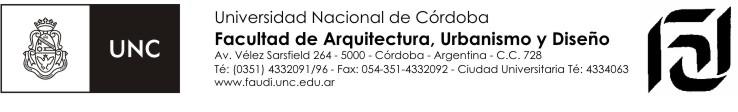 Año:Apellido y Nombre del Docente:Cátedra:Cargo:Dedicación:Legajo: Título del Proyecto / Actividad de Extensión:Acreditada por: (Resolución, Convenio, Carta Intención, Invitación, etc.)Institución que lo avalan:Rol en el equipo: (Co-director / integrante)VALORACIÓN FINAL                         Satisfactorio                                                            Satisfactorio con observaciones                                                            No satisfactorio   JustificaciónSintetice la actuación del docente, justificando las apreciaciones anteriores.Córdoba, ……... de …………………………. de ……..       …………………………………...                                          …………………………………...                          Firma y aclaración del docente evaluado                  Firma y aclaración del Director del ProyectoValoración (Valore del 1 al 5 - correspondiendo 1 a No Satisfactorio y 5 a Excelente)Valoración (Valore del 1 al 5 - correspondiendo 1 a No Satisfactorio y 5 a Excelente)Valoración (Valore del 1 al 5 - correspondiendo 1 a No Satisfactorio y 5 a Excelente)Valoración (Valore del 1 al 5 - correspondiendo 1 a No Satisfactorio y 5 a Excelente)Valoración (Valore del 1 al 5 - correspondiendo 1 a No Satisfactorio y 5 a Excelente)Preguntas123451) Participación como integrante del equipo1) Participación como integrante del equipo2) Cumplimiento de tareas asignadas, responsabilidad y criterio3) Cumplimiento de plazos estipulados por el Director3) Cumplimiento de plazos estipulados por el Director4) Participación en Congresos, Seminarios, Jornadas4) Participación en Congresos, Seminarios, Jornadas5) Aporte al equipo, en publicaciones, en bibliografía, u/otra información pertinente